   St. john Lutheran church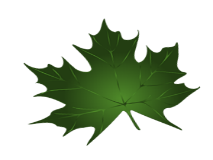 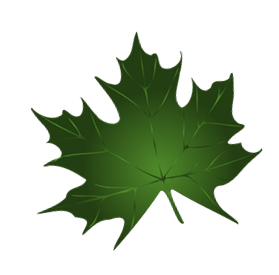 104 Central Ave North          Mapleton MN, 56065Phone: 507-524-3615  Email: stjohnslutheran@hickorytech.netST. JOHN  CHURCHSCHOLARSHIP APPLICATIONThe amount of this scholarship is at least $50.00 or more, depending on the number of applicants, for expenses incurred the past year at an institution of higher learning, such as a vocational school or college.*Applicant must be a member of St. John Lutheran Church1.  Name ________________________________________________________2. Address_____________________________________________________________________________________________________________________3.  High School/Post-secondary school    __________________________________4.  What are your plans for the future?5.  List any extra-curricular activities and years of participation in high school or college/post-secondary education.6.  List your work experience.7.  List any other outstanding abilities, talents, honors, or interests.______________________________________              _________________________Applicants Signature						DateThis application is due to the St. John Lutheran Church office by:June 30, 2020